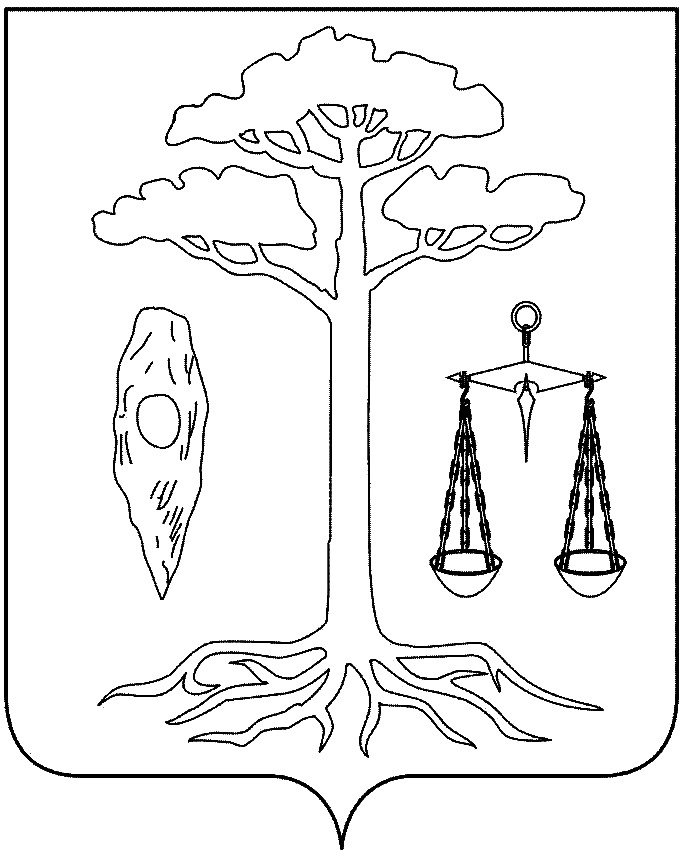 АДМИНИСТРАЦИЯТЕЙКОВСКОГО МУНИЦИПАЛЬНОГО РАЙОНАИВАНОВСКОЙ ОБЛАСТИ
___________________________________________________П О С Т А Н О В Л Е Н И Еот 20.04.2015г №110г. ТейковоО внесении изменений в постановление администрации Тейковского муниципального района от 22.11.2013г. № 621«Об утверждении муниципальной программы «Культура  Тейковского муниципального района» (в действующей редакции)В целях повышения эффективности реализации муниципальной программы «Культура Тейковского муниципального района» администрация Тейковского муниципального районаПОСТАНОВЛЯЕТ:Внести в постановление администрации Тейковского муниципального района от 22.11.2013г. № 621«Об утверждении муниципальной программы «Культура  Тейковского муниципального района» (в действующей редакции) следующие изменения:1. В приложении к постановлению:1.1. Раздел1 «Паспорт муниципальной программы Тейковского муниципального района» изложить в новой редакции согласно приложению1.1.2.Раздел 4 «Ресурсное обеспечение муниципальной программы «Культура Тейковского муниципального района» изложить в новой редакции согласно приложению 2. В Приложении 1 «Подпрограмма «Развитие культуры Тейковского муниципального района»  к муниципальной программе «Культура Тейковского муниципального района»:2.1. Раздел «Паспорт подпрограммы» изложить в новой редакции согласно приложению    2.2.Раздел «Ресурсное обеспечение мероприятий подпрограммы» изложить в новой редакции согласно приложению 4.3. В Приложении 2 «Подпрограмма «Предоставление дополнительного образования в сфере культуры и искусства» к муниципальной программе «Культура Тейковского муниципального района»:3.1. Раздел «Паспорт подпрограммы» изложить в новой редакции согласно приложению 3.2.Раздел «Ресурсное обеспечение мероприятий подпрограммы» изложить в новой редакции согласно приложению 6.Глава администрации Тейковскогомуниципального района                                                               Е.К. ЗасоринаПриложение 1к постановлению  администрацииТейковского муниципального района                                                                                         от 20.04.2015г №110  Приложение 2к постановлению  администрацииТейковского муниципального района                                                                                         от 20.04.2015г №110                      4. Ресурсное обеспечение  программы «Культура Тейковского муниципального районаПриложение 3к постановлению  администрацииТейковского муниципального района                                                                                    от 20.04.2015г №110   Паспорт подпрограммыПриложение 4к постановлению  администрацииТейковского муниципального района                                                                                         от 20.04.2015г №110   Ресурсное обеспечение мероприятий подпрограммыПриложение 5к постановлению  администрацииТейковского муниципального района                                                                                            от 20.04.2015 №110   Паспорт подпрограммыПриложение 6к постановлению  администрацииТейковского муниципального района                                                                                         от 20.04.2015г № 110     Ресурсное обеспечение мероприятий подпрограммыПаспорт муниципальной программы Тейковского муниципального районаПаспорт муниципальной программы Тейковского муниципального районаНаименование программыКультура  Тейковского муниципального районаСрок реализации программы2014-2018 годыАдминистратор программыОтдел культуры и культурного наследия администрации Тейковского муниципального районаИсполнители программыОтдел культуры и культурного наследия администрации Тейковского муниципального района-Отдел образования администрации Тейковского муниципального районаМКУ «Межпоселенческое социально-культурное объединение»МКОУ ДОД Новогоряновская детская школа искусствПеречень подпрограммАналитические подпрограммы:1. «Развитие культуры  Тейковского муниципального района»2. «Предоставление дополнительного образования в сфере культуры и искусства»Цель (цели) программы1.Обеспечение права доступа граждан на доступ к культурным ценностям.2.Сохранение культурного и исторического наследия  Тейковского муниципального района.3.Развитие творческого потенциала жителей Тейковского муниципального района.4.Создание условий для улучшения доступа населения района к культурным ценностям, информации, знаниям.5. Укрепление  материально-технической базы муниципальных учреждений культуры.6.Компьтеризация и информатизация культурного пространства Тейковского муниципального района. 7. Поддержка и развитие учреждений дополнительного образования в сфере культуры.Объем ресурсного обеспечения программыОбщий объем бюджетных ассигнований2014г - 8964,3 тыс. рублей2015г.-  6775,8 тыс. рублей,2016г.-  6685,1 тыс. рублей,2017г.-  5951,0 тыс. рублей,2018г.-  6234,2 тыс. рублей.бюджет Тейковского муниципального района2014г.-  6377,8 тыс. рублей,2015г.-  6088,1 тыс. рублей,2016г.-  5951,0 тыс. рублей,2017г.-  5951,0 тыс. рублей,2018г.-  6234,2 тыс. рублей.областной бюджет 2014г. - 2586,5 тыс. рублей,2015г. -   687,8 тыс. рублей,2016г. -   734,1 тыс. рублей.№ п/пНаименование подпрограммы / 
Источник ресурсного обеспечения2014г2015г2016г2017г2018гпрограмма /всего8964,3 6775,9 6685,15951,06234,2бюджетные ассигнования8964,3   6775,9 6685,15951,06234,2- областной бюджет2586,5   687,8 734,1--- федеральный бюджет------бюджет Тейковского муниципального района6377,86088,15951,05951,06234,21.Подпрограмма «Развитие культуры Тейковского муниципального района» /всего7226,75100,54908,74621,74787,4бюджетные ассигнования7226,75100,54908,74621,74787,4- областной бюджет2251,5  341,7287,0- федеральный бюджет-бюджет Тейковского муниципального района4975,24758,84621,74621,74787,42.Подпрограмма ««Предоставление дополнительного образования в сфере культуры и искусства»1737,61675,41776,41329,31446,8бюджетные ассигнования1737,61675,41776,41329,31446,8- областной бюджет335,0346,1447,1- федеральный бюджет- бюджет Тейковского муниципального района1402,61329,31329,31329,31446,8Тип программыАналитическаяНаименование подпрограммы«Развитие культуры  Тейковского муниципального района»Срок реализации подпрограммы2014-2018 годыИсполнители подпрограммыОтдел культуры и культурного наследия администрации Тейковского муниципального районаМКУ «Межпоселенческое социально-культурное объединение»Цель (цели) подпрограммыСохранение культурных ценностей и традиций, материального и нематериального наследия культуры России, повышение эффективности его использования в качестве ресурса социально-экономического и духовного развития Тейковского муниципального района, укрепление  материально-технической базы учреждений культурыОбъем ресурсного обеспечения подпрограммыОбщий объем бюджетных ассигнований:.-  7226,7 тыс. рублей,.-  5100,5 тыс. рублей,.-  4908,7 тыс. рублей,.-  4621,7 тыс. рублей,.-  4787,4 тыс. рублей.областной бюджет.- 2251,5 тыс. рублей,. -  341,7 тыс. рублей,2016 г. -  287,0 тыс. рублей.бюджет Тейковского муниципального района2014г.-  4975,2 тыс. рублей,2015г.-  4758,8 тыс. рублей,2016г.-  4621,7 тыс. рублей,2017г.-  4621,7 тыс. рублей,2018г.-  4787,4 тыс. рублей.№ п/пНаименование подпрограммы / 
Источник ресурсного обеспечения2014г2015г2016г2017г2018г1.Подпрограмма «Развитие культуры Тейковского муниципального района»/всего7226,75100,54908,44621,74787,4бюджетные ассигнования7226,75100,54908,74621,74787,4- областной бюджет2251,5 341,7287,0- федеральный бюджет-бюджет Тейковского муниципального района4975,24758,84621,74621,74787,41.1Предоставление муниципальной услуги «Организация досуга и обеспечение населения услугами организаций культуры»4437,34375,54375,54375,54598,0бюджетные ассигнования4437,34375,54375,54375,54598,0- областной бюджет- федеральный бюджет- бюджет Тейковского муниципального района4437,34375,54375,54375,54598,01.2Содержание учреждений культуры  за счет иных источников198,5152,145,045,045,0бюджетные ассигнования198,5152,145,045,045,0- областной бюджет- федеральный бюджет- бюджет Тейковского муниципального района198,5152,145,045,045,01.3Укрепление материально-технической базы муниципальных учреждений культуры1630,084,084,084,035,0бюджетные ассигнования1630,084,084,084,035,0- областной бюджет1600,0- федеральный бюджет- бюджет Тейковского муниципального района30,084,084,084,035,01.4Софинансирование расходов, связанных с поэтапным доведением средней  заработной платы работникам культуры  муниципальных учреждений культуры Ивановской области до средней заработной платы в Ивановской области651,5  341,7287,000бюджетные ассигнования651,5341,7287,000- областной бюджет651,5341,7287,000- федеральный бюджет- бюджет Тейковского муниципального района1.5Повышение средней заработной платы отдельным категориям работников учреждений культуры109,4117,2117,2117,2109,4бюджетные ассигнования109,4117,2117,2117,2109,4- областной бюджет- федеральный бюджет- бюджет Тейковского муниципального района109,4117,2117,2117,2109,41.6Грант Главы Тейковского муниципального района победителю культурного марафона «С любовью к людям и району» за лучшую организацию проведения дней культуры учреждениями культуры поселений в рамках празднования 85-летия Тейковского района200,0бюджетные ассигнования200,00000- областной бюджет- федеральный бюджет- бюджет Тейковского муниципального района200,000001.7Выпуск печатных изданий поэтов и писателей Тейковского района30,0бюджетные ассигнования30,0000- областной бюджет- федеральный бюджет- бюджет Тейковского муниципального района30,0000Тип программыАналитическаяНаименование подпрограммы«Предоставление дополнительного образования в сфере культуры и искусства»Срок реализации подпрограммы2014-2018 годыИсполнители подпрограммы-Отдел образования администрации Тейковского муниципального района- Муниципальное казенное образовательное учреждение дополнительного образования детей Тейковского муниципального района Новогоряновская детская школа искусствЦель (цели) подпрограммыОбеспечение необходимых условий для личностного  развития, укрепления здоровья, профессионального самоопределения и творческого  труда детей в возрасте  от 6 до 18 лет, адаптация их к жизни в обществе, формирование общей культуры, организация содержательного досуга.Объем ресурсного обеспечения подпрограммыОбщий объем бюджетных ассигнований:2014г.-  1737,6 тыс. рублей,2015г.-  1675,4 тыс. рублей,2016г.-  1776,4 тыс. рублей,2017г.-  1329,3 тыс. рублей,2018г.-  1446,8 тыс. рублей.областной бюджет2014 г.- 335,0 тыс. рублей,2015 г.- 346,1 тыс. рублей,2016 г.- 447,1 тыс. рублей.бюджет Тейковского муниципального района2014г.-  1402,6 тыс. рублей,2015г.-  1329,3 тыс. рублей,2016г.-  1329,3 тыс. рублей,2017г.-  1329,3 тыс. рублей,2018г.-  1446,8 тыс. рублей.№ п/пНаименование подпрограммы / 
Источник ресурсного обеспечения2014г2015г2016г2017г2018г1.Подпрограмма /всего1737,61675,41776,41329,31446,8бюджетные ассигнования 1737,61675,41776,41329,31446,8- областной бюджет   335,0  346,1  447,1    0     0- федеральный бюджет- бюджет Тейковского муниципального района1402,61329,31329,31329,31446,81.1Предоставление муниципальной услуги «Организация  предоставления дополнительного образования детей в сфере культуры и искусства»1067,6  983,2 882,21329,31446,8бюджетные ассигнования1067,6 983,2 882,21329,31446,8- областной бюджет- федеральный бюджет- бюджет Тейковского муниципального района1067,6  983,2 882,21329,31446,81.2Содержание учреждения дополнительного образования в сфере культуры и искусства   за счет иных источниковбюджетные ассигнования- областной бюджет- федеральный бюджет- бюджет Тейковского муниципального района1.3Софинансирование расходов, связанных с поэтапным доведением средней заработной платы педагогическим работникам муниципальных организаций дополнительного образования детей в сфере культуры и искусства до средней заработной платы в Ивановской области335,0346,1447,1     0   0бюджетные ассигнования335,0346,1447,1    0      0- областной бюджет335,0346,1447,1    0      0- федеральный бюджет- бюджет Тейковского муниципального района1.4Расходы на повышение заработной платы педагогических работников учреждений дополнительного образования детей в сфере культуры и искусства  335,0  346,1   447,1      0     0бюджетные ассигнования  335,0   346,1   447,1       0       0- областной бюджет- федеральный бюджет- бюджет Тейковского муниципального района  335,0   346,1   447,1        0        0